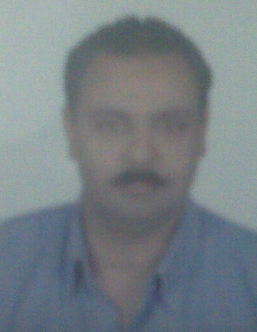 CVName:                    Mohamed Mohamed.163429@2freemail.com 	Date of Birth:                        19 of March 1978Military Statue:                                 ExamptedMarital Statue:                                     Married.Languages:    1- Mother Tongue . Arabic.2- English. I,m good in writing,speaking,reading,understandingComputer Skills :      1-working in  word, excel and internet. 2- working in ALOHA system, POS system.Qulifications:           1- License of Arts, Helwan university 2000 .2- Diploma of Educations  Ein Shams university 2002.*Experinces:1- 2014- 2017 Area manager at Shawarmer Chain resturants Saudi Arabia2- 2012-2014 Area Manger at QUIZNOS SUB Chain Saudi Arabia.3- 2008-2011 Resturant Manger at Texas Chickens Chain United Arab of Emarit*Job Description:Planning , Organizing.                                                                                          Schduling,Cost ControlImprove Sales, OrderingProduct Mangmen,Customer services.4- 2004-2007 Resturant Manger In K.F .C chain Americana company  Saudia Arabia.* Jop Description:Planing according to business planOrganizing the work.Ordering according to stock level systemScheduling staff according to hourly salesFood cost according to P,L.5- 2002-2004 Assistant manger in Andria chain Zamalek and maadi branch.* Jop description:leading ashift and reporting to theStore manger in organizing,Scheduling,product mangment,Sales improve, customer services.*Rewards:1- Certificate of Excellence from Texas Chickens international for the highest sales in UAE 2009.2- Best House leader from Americana company in Saudia Arabia2005.